ПОСТОЯННАЯ  КОМИССИЯ  ПО  ВОПРОСАМ ПЛАНИРОВАНИЯ, БЮДЖЕТА  И  ФИНАНСОВ_______________№_______________на №___________от________________┌						┐ПРОТОКОЛ  заседания комиссии12.02.2018 год 		16-30 ч.                каб. 307Присутствовали:1 Звягин Олег Александрович2. Наумчак Виктор Анатольевич3. Страшный Сергей Анатольевич 4. Шумахер Юрий Борисович СЛУШАЛИ: Информацию заместителя городского головы – директора департамента финансов Одесского городского совета Бедреги С.Н. по корректировкам бюджета города Одессы на 2018 год (обращение №04-14/73/255 от 12.02.2018 года).Выступили: Шумахер Ю.Б., Звягин О.С.Голосовали за следующие корректировки бюджета города на 2018 год:1.  Внаслідок пожежі, що сталася 31 березня 2017 року в житловому будинку № 4 по вул. Князівська постраждало 13 квартир. У зв'язку з неможливістю проживання в квартирах, 05 квітня 2017 року 8 сімей на період проведення відновлювальних робіт були тимчасово відселені до готелю «Октябрськая». Станом на теперішній час в готелі проживають 6 сімей (15 осіб). Очікуваний термін проживання до 01 березня 2018 року. У зв’язку з чим Приморською районною адміністрацією Одеської міської ради надані пропозиції щодо визначення додаткових бюджетних призначень загального фонду бюджету м. Одеси для відшкодування вартості тимчасового проживання в готелі за КПКВКМБ 4213242 «Інші заходи у сфері соціального захисту і соціального забезпечення» в сумі 75,6 тис.грн.за – единогласно. 2. Департаментом надання адміністративних послуг Одеської міської ради надано листа щодо визначення додаткових бюджетних призначень за КПКВКМБ 3410160 «Керівництво і управління у відповідній сфері у містах (місті Києві), селищах, селах, об’єднаних територіальних громадах» в загальній сумі 343,0 тис.грн, у тому числі на:- оплату судового збору за подання апеляційних скарг - 100,0 тис.грн. (Довідково: у бюджеті м.Одеси на 2018 рік визначені видатки у сумі 20,0 тис.грн. Орієнтовна сума видатків – 10,0 тис.грн щомісячно);оплату електроенергії – 75,0 тис.грн (у зв’язку з переходом на електричну систему опалення);придбання рулонних штор-жалюзі – 168,0 тис.грн.Зміни до бюджету міста Одеси за пунктами 1-2 цього листа пропонуємо здійснити за рахунок зменшення бюджетних призначень загального фонду бюджету за КПКВКМБ 3717370 «Реалізація інших заходів щодо соціально-економічного розвитку територій» (головний розпорядник бюджетних коштів – департамент фінансів Одеської міської ради) у сумі 418,6 тис.грн.За – единогласно. 3. З метою забезпечення видатків на виконання послуг з пільгового або безкоштовного слухового протезування в лікувально – профілактичних установах м. Одеси головним розпорядником бюджетних коштів – департаментом охорони здоров’я Одеської міської ради внесені пропозиції щодо перерозподілу пропозицій по внесенню змін до загального фонду бюджету м. Одеси, які були направлені на розгляд постійної комісії Одеської міської ради з питань планування, бюджету та фінансів  листом департаменту фінансів Одеської міської ради від 23.01.2018 року №04-14/39/139 (додаток 3 до листа), а саме:Зменшити видатки за кодом ТПКВКМБ/ТКВКБМС 2151 «Забезпечення діяльності інших закладів у сфері охорони здоров’я» на 1 300,0 тис.грн;Збільшити видатки за кодом ТПКВКМБ/ТКВКБМС 2152 «Інші програми та заходи у сфері охорони здоров’я» на 1 300,0 тис.грн.За – единогласно. РЕШИЛИ: Согласовать корректировки бюджета города Одессы на 2018 года по письму департамента финансов Одесского городского совета            №04-14/73/255 от 12.02.2018 года. СЛУШАЛИ: Информацию по обращению директора департамента труда и социальной политики Одесского городского совета Китайской Е.П. №02-27/281 от 12.02.2018 года.Голосовали за следующие корректировки бюджета города Одессы на 2018 год:Департамент праці та соціальної політики повідомляє, що за позовними заявами надавачів послуг зв’язку винесені судові рішення щодо стягнення з департаменту заборгованості по пільгам на послуги зв’язку, які не були відшкодовані департаментом внаслідок відсутності відповідних бюджетних призначень у 2016 році у Державному бюджеті.Загальна сума коштів, на яку винесені судові рішення, складає  2 051 661,23 гривні, в тому числі :ПАТ «Фарлеп – Інвест» - 965 283,21 грнПАТ «Укртелеком» - 1 042 458,28 грнТОВ БМП «Волсбуд» - 43 919,74 грн.Враховуючи вищевикладене, для забезпечення виконання рішення суду просимо розглянути можливість виділення з бюджету міста Одеси у 2018 році бюджетних призначень департаменту праці та соціальної політики Одеської міської ради на погашення заборгованості за надані пільги з послуг зв’язку в сумі 2 051 700,00 грн за кодом ТПКВКМБ 0813032 «Надання пільг окремим категоріям громадян з оплати послуг зв’язку», за кодом економічної класифікації видатків КЕКВ 2730. За – единогласно. РЕШИЛИ: Согласовать корректировки бюджета города Одессы на 2018 года по письму департамента труда и социальной политики Одесского городского совета  №02-27/281 от 12.02.2018 года. СЛУШАЛИ: Информацию заместителя городского головы – директора департамента финансов Одесского городского совета Бедреги С.Н. по поправкам в проект решения «Про внесення змін до рішення Одеської міської ради  від 14 грудня 2017 року № 2733-VIІ «Про бюджет міста Одеси на 2018 рік».Голосовали за поправку №2  в проект решения «Про внесення змін до рішення Одеської міської ради  від 14 грудня 2017 року № 2733-VIІ «Про бюджет міста Одеси на 2018 рік»:За – единогласно.РЕШИЛИ: Внести поправку №2 в проект решения «Про внесення змін до рішення Одеської міської ради  від 14 грудня 2017 року № 2733-VIІ «Про бюджет міста Одеси на 2018 рік»:1. Визначити у загальному фонді бюджету міста Одеси видатки на:- відшкодування вартості тимчасового проживання в готелі «Октябрськая» постраждалих внаслідок пожежі, що сталася 31 березня  2017 року в житловому будинку № 4 по вул. Князівська. Головний розпорядник бюджетних коштів - Приморська районна адміністрація Одеської міської ради - за КПКВКМБ 4213242 «Інші заходи у сфері соціального захисту і соціального забезпечення» в сумі 75,6 тис.грн.оплату судового збору за подання апеляційних скарг, оплату електроенергії, придбання рулонних штор-жалюзі. Головний розпорядник бюджетних коштів - департамент надання адміністративних послуг Одеської міської ради - за КПКВКМБ 3410160 «Керівництво і управління у відповідній сфері у містах (місті Києві), селищах, селах, об’єднаних територіальних громадах» в сумі 343,0 тис.грн.оплату заборгованості по пільгам на послуги зв’язку (виконання судових рішень). Головний розпорядник бюджетних коштів - департамент праці та соціальної політики Одеської міської ради - за КПКВКМБ 0813032 «Надання пільг окремим категоріям громадян з оплати послуг зв'язку» в сумі                2 051,7 тис.грн.Визначення видатків здійснити за рахунок за рахунок зменшення бюджетних призначень загального фонду бюджету за КПКВКМБ 3717370 «Реалізація інших заходів щодо соціально-економічного розвитку територій» (головний розпорядник бюджетних коштів – департамент фінансів Одеської міської ради) у сумі 2 470,3 тис.грн.2. По головному розпоряднику бюджетних коштів – департаменту охорони здоров’я Одеської міської ради – внести зміни до бюджетних призначень загального фонду бюджету міста Одеси:Зменшити видатки за КПКВКМБ 0712151 «Забезпечення діяльності інших закладів у сфері охорони здоров’я» на 1 300,0 тис.грн;Збільшити видатки за КПКВКМБ 0712152 «Інші програми та заходи у сфері охорони здоров’я» на 1 300,0 тис.грн.Заместительпредседателя комиссии 							Ю.Б.ШумахерСекретарь комиссии							В.А.Наумчак 	ОДЕСЬКА 	МІСЬКА РАДА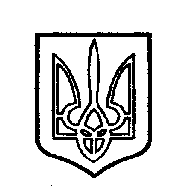 ОДЕССКИЙ ГОРОДСКОЙ СОВЕТ65004, м.Одеса, пл.Думська,165004, г.Одесса, пл.Думская,1Бедрега Светлана Николаевна   - заместитель городского головы, директор департамента финансов Одесского городского совета.